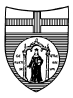 UNIVERSITÁ DEGLI STUDI DI GENOVAAl Direttore del Dipartimento di Chimica e Chimica IndustrialeProf. Luca BanfiSedeCon la presente io sottoscritto/a  ___________________________________chiedo di autorizzare il/la Dott./Dott.ssa __________________________________________Codce Fiscale               a frequentare il laboratorio di ________________________________________della Sezione di  _______________________ per un periodo di mesi__________ a decorrere dal  ____/____/_____ sino al  ____/_____/_____ .Tale autorizzazione si rende necessaria per_________________________________________________________________________________________________________________________Richiedo contestualmente l’attivazione di una polizza assicurativa infortuni e autorizzo che larelativa spesa gravi sui fondi: Progetto  ______________________________________________ In qualità di responsabile dell’attività didattica di ricerca in laboratorio, ai sensi dell’Art. n. 5 del D.I. n. 363/98 fornirò al/alla Dott./Dott.ssa ______________________________________ la prescritta formazione e informazione ai sensi degli Artt. n. 36 e 37 Sez. IV capo III D. Lgs. 81/08 ed adeguati dispositivi di protezioni individuali.Cordiali saluti.Data   _________________                                                                                    Firma ______________________________      VISTOSI AUTORIZZAIL DIRETTOREProf. Luca Banfi